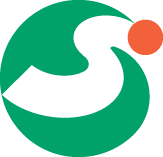 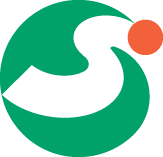 丸岡城・霞ケ城公園ふれあい広場周辺で繰り広げられる「第53回丸岡古城まつり」が10月8日・9日の両日開催されます。今年のテーマは「後世につなごう　丸岡 城魂（しろだましい）」。平成３０年８月の開催を最後に、４年ぶりの古城まつり開催に向け準備を進めております。新型コロナウィルス感染症対策として全体的に規模縮小となっておりますが、１７名の丸岡歴代城主を中心とした荘厳な五万石パレード（時代行列）、恒例となったからくり人形山車巡行（城のまち地区２ルート）、城下を踊り流す総踊りを盛大に開催いたします。新しい試みとして、愛知県豊橋市からの花火師による勇壮な手筒花火も計画しております。　また丸岡高校地域協働部ＯＢが子ども縁日広場を設け、後輩の活動費を寄附するため尽力する予定です。まつり当日はもとより、まつりを盛り上げようと練習に奮闘する市民の姿をぜひ取材ください。なお、総踊り練習会、囃し方練習会は感染症対策のため個別で開催されます。各部会長が日程調整を行っておりますので、取材につきましては事務局にご連絡お願い申し上げます。記と　き　　令和４年10月８日（土）　12：00 –　2０：０0　　令和４年10月９日（日）    8：00 –　2０：０0ところ　　丸岡城　及び　霞ケ城公園ふれあい広場周辺